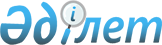 Об утверждении перечня объектов коммунальной собственности Карабалыкского района, подлежащих приватизации
					
			Утративший силу
			
			
		
					Постановление акимата Карабалыкского района Костанайской области от 3 октября 2011 года № 280. Зарегистрировано Управлением юстиции Карабалыкского района Костанайской области 31 октября 2011 года № 9-12-164. Утратило силу - Постановлением акимата Карабалыкского района Костанайской области от 25 апреля 2012 года № 184

      Сноска. Утратило силу - Постановлением акимата Карабалыкского района Костанайской области от 25.04.2012 № 184.      В соответствии с подпунктом 2) пункта 1 статьи 31 Закона Республики Казахстан от 23 января 2001 года "О местном государственном управлении и самоуправлении в Республике Казахстан", статьей 18 Закона Республики Казахстан от 1 марта 2011 года "О государственном имуществе" акимат Карабалыкского района

      ПОСТАНОВЛЯЕТ:



      1. Утвердить прилагаемый перечень объектов коммунальной собственности Карабалыкского района, подлежащих приватизации.



      2. Настоящее постановление вводится в действие по истечении десяти календарных дней после дня его первого официального опубликования.      Аким района                                Ф. Филиппов

Утвержден        

постановлением акимата района  

от 3 октября 2011 года     

№ 280           Перечень объектов коммунальной собственности

Карабалыкского района, подлежащих приватизации      Сноска. Перечень с дополнениями, внесенными постановлениями акимата Карабалыкского района Костанайской области от 20.12.2011 № 376 (вводится в действие по истечении десяти календарных дней после дня его первого официального опубликования); от 06.02.2012 № 60 (вводится в действие по истечении десяти календарных дней после дня его первого официального опубликования).
					© 2012. РГП на ПХВ «Институт законодательства и правовой информации Республики Казахстан» Министерства юстиции Республики Казахстан
				Поряд-

ковый

номерНаименование

объектаАдрес и

балансо-

держатель

объектаОснованиеСостояние

объекта1Здание

бывшей

автономной

телефонной

станции

общей

площадью

53,62

квадратных

метровКостанайская

область,

Карабалыкский

район, село

Сарыколь,

государствен-

ное

учреждение

"Отдел

жилищно-ком-

мунального

хозяйства,

пассажирского

транспорта и

автомобильных

дорог

Карабалыкс-

кого района"Письмо

государственного

учреждения "Отдел

жилищно-коммуналь-

ного хозяйства,

пассажирского

транспорта и

автомобильных

дорог

Карабалыкского

района" от 15

сентября 2011 года

№ 227-02Состояние

удовлетвори-

тельное2Здание

бывшего

фельдшерско-

акушерского

пункта общей

площадью

158,5

квадратных

метровКостанайская

область,

Карабалыкский

район, село

Сарыколь,

государствен-

ное

учреждение

"Отдел

жилищно-ком-

мунального

хозяйства,

пассажирского

транспорта и

автомобильных

дорог

Карабалыкско-

го района"Письмо

государственного

учреждения "Отдел

жилищно-коммуналь-

ного хозяйства,

пассажирского

транспорта и

автомобильных

дорог

Карабалыкского

района" от 15

сентября 2011 года

№ 227-02Состояние

удовлетвори-

тельное3Здание

бывшей бани

общей

площадью

23,9

квадратных

метровКостанайская

область,

Карабалыкский

район, село

Приозерное,

государствен-

ное

учреждение

"Отдел

жилищно-ком-

мунального

хозяйства, пассажирского

транспорта и

автомобильных

дорог

Карабалыкско-

го района"Письмо

государственного

учреждения "Отдел

жилищно-коммуналь-

ного хозяйства,

пассажирского

транспорта и

автомобильных

дорог

Карабалыкского

района" от 15

сентября 2011 года

№ 227-02Состояние

неудовлетво-

рительное4Здание

бывшей

животно-

водческой

базы, общей

площадью 686,1 квадратных

метровКостанайская

область,

Карабалыкский

район, село

Рыбкино,

государствен-

ное

учреждение

"Отдел

жилищно-ком-

мунального

хозяйства,

пассажирского

транспорта и

автомобильных

дорог акимата

Карабалыкско-

го района"Письмо государст-

венного учреждения

"Отдел жилищно-

коммунального

хозяйства,

пассажирского

транспорта и

автомобильных

дорог акимата

Карабалыкского

района" от 1

ноября 2011 года

№ 278Состояние

неудовлет-

ворительное5Здание

бывшей

животновод-

ческой базы,

общей

площадью

645,5 квад-

ратных

метровКостанайская

область,

Карабалыкский

район, село

Рыбкино,

государствен-

ное учрежде-

ние "Отдел

жилищно-ком-

мунального

хозяйства,

пассажирского

транспорта и

автомобильных

дорог акимата

Карабалыкско-

го района"Письмо

государственного

учреждения "Отдел

жилищно-коммуналь-

ного хозяйства,

пассажирского

транспорта и

автомобильных

дорог акимата

Карабалыкского

района" от 1

ноября 2011 года

№ 278Состояние

удовлетво-

рительное6Здание

бывшей

Светлой

начальной

школы,

общей

площадью

153,2

квадрат-

ных

метровКостанайская

область,

Карабалыкский

район, село

Светлое,

госу-

дарственное

учреждение

"Отдел

образования

акимата

Карабалыкско-

го

района"Письмо госу-

дарственного

учреждения

"Отдел

образования

акимата

Карабалыкского

района" от 10

ноября 2011

года № 1413Состояние

удовлетво-

рительное7Здание

бывшей

Березовской

начальной

школы,

общей

площадью

196 квад-

ратных

метровКостанайская

область,

Карабалыкский

район, село

Березовское,

государствен-

ное

учреждение

"Отдел

образования

акимата

Карабалыкско-

го

района"Письмо

государственного

учреждения

"Отдел

образования

акимата

Карабалыкского

района" от 10

ноября 2011

года № 1413Состояние

неудовлет-

ворительное8Государ-

ственное

комму-

нальное

предприя-

тие

"Көмек"Костанайская

область

Карабалыкский

район поселок

Карабалык,

государствен-

ное

коммунальное

предприятие

"Көмек"Письмо

государствен-

ного

учреждения

"Аппарат акима

поселка

Карабалык" от

5 января 2012

года № 01-03Состояние

удовлетво-

рительное